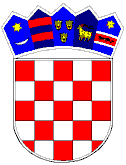 REPUBLIKA HRVATSKAVUKOVARSKO-SRIJEMSKA ŽUPANIJA				OPĆINA TOMPOJEVCIOPĆINSKO VIJEĆEKLASA: 363-01/19-01/5URBROJ: 2196/07-02-19-2Tompojevci, 25. ožujak 2019. godineNa temelju  članka 29. Statuta Općine Tompojevci („Službeni vjesnik“ Vukovarsko-srijemske županije br. 05/13, 02/15, 05/16 i 02/18), Općinsko vijeće Općine Tompojevci na 14. sjednici održanoj 25. ožujka 2019. godine donijelo je:ODLUKUo prihvaćanju  Izvješća o izvršenju Programa građenja komunalne infrastrukture Općine Tompojevci  za 2018.god.I.Prihvaća  se Izvješće Općinskog načelnika o izvršenju Programa građenja komunalne infrastrukture Općine Tompojevci za 2018 godinu (KLASA: 363-01/19-01/5, URBROJ: 2196/07-03-19-1, od 07.03.2019. godine), koje je sastavni dio ove Odluke. II.Ova Odluka stupa na snagu osmog dana od dana objave u „Službenom vjesniku“ Vukovarsko-srijemske županije. 								Predsjednik Općinskog vijeća									Dubravko MartićNa temelju članka  71. Zakona o komunalnom gospodarstvu („Narodne novine“ br. 68/18 i 110/18)  i članka 50. Statuta Općine Tompojevci („Službeni vjesnik“ Vukovarsko-srijemske županije br. 05/13, 02/15, 05/16 i 02/18) Općinski načelnik Općine Tompojevci dana 07.03.2019.g. podnosi Općinskom vijeću Općine Tompojevci:	IZVJEŠĆEO IZVRŠENJU PROGRAMA GRAĐENJA KOMUNALNE INFRASTRUKTURE ZA 2018. GODINUI.Za Programa građenja komunalne infrastrukture u 2018. (u daljnjem tekstu Program) ukupno je utrošeno 1.118.916,25 kn , a planirano je 1.226.195,00 kn.Izvršenje Programa uključuje slijedeće aktivnosti:1. Za rekonstrukciju nerazvrstanih cesta planirano je 1.125.655,00 kn, a utrošeno 1.018.383,78 kn Produžetak ulice Slavka Hajduka do Rusinske u Mikluševcima (II faza)Produžetak Sotinačke ulice do groblja i parkiralište u BerkuProlaz ulice Zlatka Batakovića - 204. Brigade u MikluševcimaIzvor financiranja:  komunalni doprinos 27.460,00 kn, šumski doprinos 70.958,04 kn, prodaja poljoprivrednog zemljišta 178.141,59 kn, dugogodišnji zakup poljoprivrednog zemljišta 176.086,16 kn, naknada za koncesiju 33.371,84 kn, naknade za zadržavanje nezakonito izgrađene zgrade u prostoru  3.103,20 kn, pomoći MRRFEU 248.000,00 kn, opći prihodi i primici 281.262,95 kn.2. Za rekonstrukciju vodovodne mreže planirano je 100.540,00 kn a utrošeno je 100.532,47 knSufinanciranje  rekonstrukcije vodovodne mreže u naselju BokšićIzvor financiranja:  pravo služnosti 95.473,44 kn, komunalni doprinos 1.414,41 kn, opći prihodi i primici 3.644,62 kn.Namjenski prihodi:Naknada od koncesija je ostvarena u iznosu od 33.371,84 kn (na temelju ugovora o koncesiji koje je sklopila Općina Tompojevci), namjenski je prihod i sukladno  čl. 69. Zakona o komunalnom gospodarstvu u cijelosti je utrošena za Rekonstrukcija nerazvrstanih cesta.Komunalni doprinos je ostvaren u iznosu od 28.874,41 kn, namjenski je prihod i sukladno  čl. 69. Zakona o komunalnom gospodarstvu utrošen je za Rekonstrukcija nerazvrstanih cesta u iznosu od 27.460,00 kn.i za sufinanciranje rekonstrukcije vodovodne mreže u naselju Bokšić u iznosu od 1.414,41 kn.Šumski doprinos je ostvaren u iznosu od 70.958,04 kn, namjenski  je prihod i sukladno  čl. 65. Zakonu o šumama u cijelosti  utrošena za Rekonstrukcija nerazvrstanih cesta.Naknada za zadržavanje nezakonito izgrađenih zgrada u prostoru ostvarena je u iznosu od 3.103,20 kn i sukladno  čl. 31. st.3. Zakona o postupanju s nezakonito izgrađenim zgradama namjenski prihod i koristi se  za poboljšanje infrastrukturno nedovoljno opremljenih naselja te je kao takav u cijelosti utrošen za Rekonstrukciju nerazvrstanih cesta.Prihod od prodaje i dugogodišnjeg zakupa poljoprivrednog zemljišta  je sukladno članku 49. st.3. Zakonu o poljoprivrednom zemljištu (NN br. 20/18 i 115/18) namjenski prihod te je kao takav jednim dijelom utrošen i na ovaj program u iznosu od  354.257,75  i to za Rekonstrukciju nerazvrstanih cesta.Ostali prihodi:Od ostalih prihoda na ovaj Program utrošeno je 284.877,57 kn od općih prihoda i primitaka, 95.473,44 kn od prava služnosti i 248.000,00 kn  i pomoći od MRRFEU.II.Izvješće o izvršenju Programa građenja komunalne infrastrukture za 2018. g. objaviti će se u Službenom vjesniku“ Vukovarsko- srijemske županije. KLASA: 363-01/19-01/5URBROJ: 2196/07-03-19-1Tompojevci, 07.03.2019. godine									Općinski načelnik									Zdravko Zvonarić